何香凝与中国女子书画会：20世纪前半期中国女性艺术运动图景作品清单序号作品名称作者创作年代尺寸估价馆藏信息图片1虎啸图何香凝1910年82×40cm50万深圳博物馆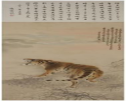 2虎何香凝1910年26×30cm230万何香凝美术馆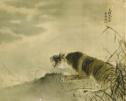 3菊何香凝1913年99×31cm180万何香凝美术馆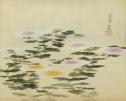 4狮何香凝1914年63×49cm230万何香凝美术馆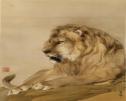 5马何香凝1914年111×41cm180万何香凝美术馆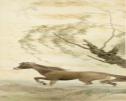 6山水何香凝1929年34×76cm170万何香凝美术馆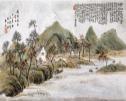 7红枫雪景何香凝1930年代108×38cm80万何香凝美术馆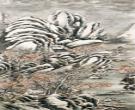 8菊何香凝1934年102×33cm80万何香凝美术馆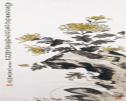 9石头城下卖梅花何香凝1934年103×40cm80万何香凝美术馆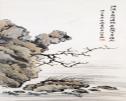 10青山瀑布何香凝、王一亭1934年165×82cm120万何香凝美术馆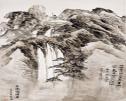 11仙鹤何香凝、张聿光、商笙伯1933年135×68cm80万何香凝美术馆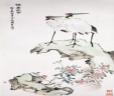 12虞下黄农梦已非何香凝、张大千1933年80万何香凝美术馆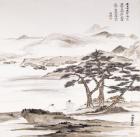 13青山红树何香凝、李秋君等1954年137×69cm80万何香凝美术馆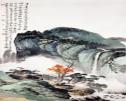 14周大缜水墨山水李秋君设色山水扇周大缜、李秋君中华民国（1912-1949）18.5×48cm200万浙江省博物馆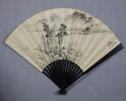 15近代李秋君设色山居图轴李秋君中华民国（1912-1949）90.4×34.3cm350万浙江省博物馆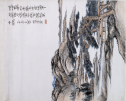 16陆小曼设色山水卷陆小曼1931年39.8×251.2cm800万浙江省博物馆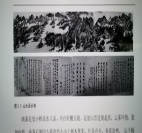 17论画长札卷黄宾虹1955年39×620cm1800万浙江省博物馆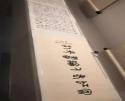 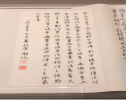 18顾飞致黄宾虹的信件 （2页）顾飞中华民国（1912-1949）20.7×17.6cm50万浙江省博物馆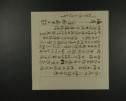 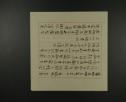 19顾飞致黄宾虹的信件 （2页+信封2页）顾飞中华民国（1912-1949）20.7×17.6cm50万浙江省博物馆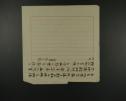 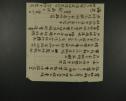 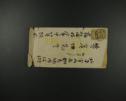 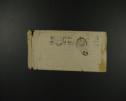 20陈小翠花鸟陈定山书画成扇陈小翠、陈定山中华民国（1912-1949）18×48cm200万浙江省博物馆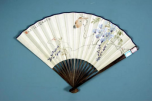 21向东海要鱼李秋君1959年94.5×57cm40万上海中国画院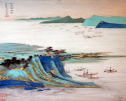 22幸福少年欢度假日李秋君1958年107×51.5cm40万上海中国画院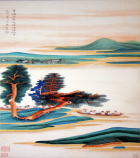 23黄山清凉台陆小曼1961年115×53cm50万上海中国画院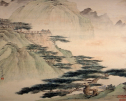 24干部劳动热情高陆小曼1958年81×44cm30万上海中国画院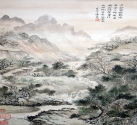 25黄鹤楼图陆小曼1961年35×61cm20万上海中国画院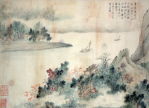 26长鼓舞陈小翠1964年70.5×38cm12万上海中国画院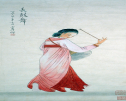 27卫夫人像陈小翠1959年72×35cm12万上海中国画院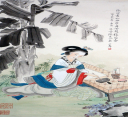 28报春图陈小翠1966年58×31.5cm10万上海中国画院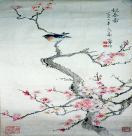 29编草周鍊霞1966年79.5×66cm35万上海中国画院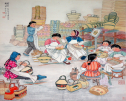 30春光满载友情多周鍊霞1973年97.5×84cm35万上海中国画院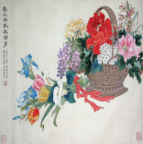 31新生周鍊霞1959年66×91cm40万上海中国画院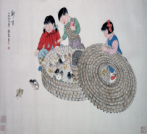 32鱼跃吴青霞1963年135×68cm60万上海中国画院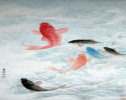 33芭蕉仕女（之一）吴青霞1959年180×47.5cm60万上海中国画院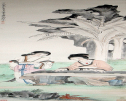 34春暖花开香蜂正忙吴青霞1972年107×68cm45万上海中国画院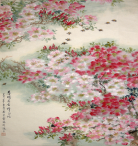 35秋风描出三两行吴青霞1980年68×46cm20万上海中国画院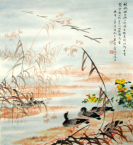 36苏州河晨曦吴青霞1959年91×51cm36万上海中国画院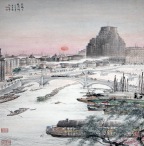 37新沪钢铁厂吴青霞年代不详67.5×99.5cm50万上海中国画院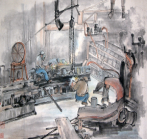 38瓶中繁星关紫兰年代不详26×37cm60万广东美术馆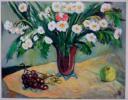 39广州镇海楼方君璧1944年66×46cm65万广东美术馆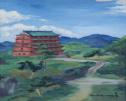 40京都樱花方君璧1955年65.5×91cm65万广东美术馆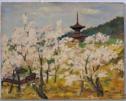 41黄少强肖像写生方君璧1932年17×12.6cm18万广东美术馆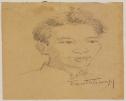 42广州西关杨荫芳1935年60×72.5cm50万广东美术馆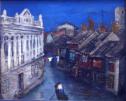 43阴流杨荫芳1934年52×45cm60万广东美术馆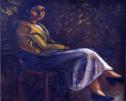 44八言隶书对联冯文凤年代不详131×24×2cm20万广东美术馆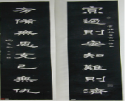 合计6023万